My health plan with the podiatristMy health plan with the podiatrist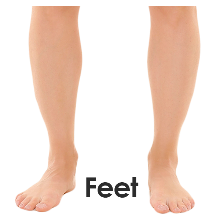 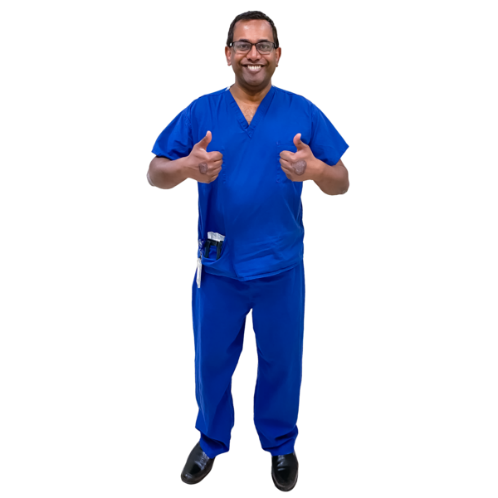 This is my health plan with the podiatrist. A podiatrist is a health professional that looks after feet and legs. 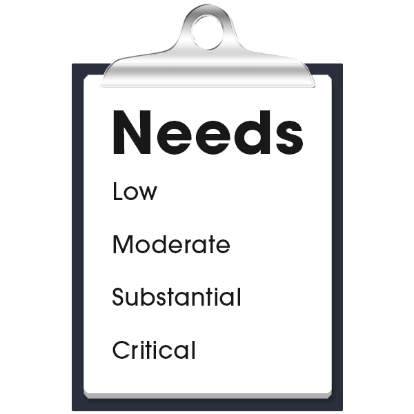 My health care needs for my feet are:
(Nurse to add content) 
(Nurse to add content)
(Nurse to add content)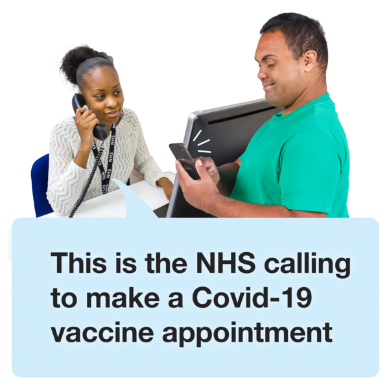 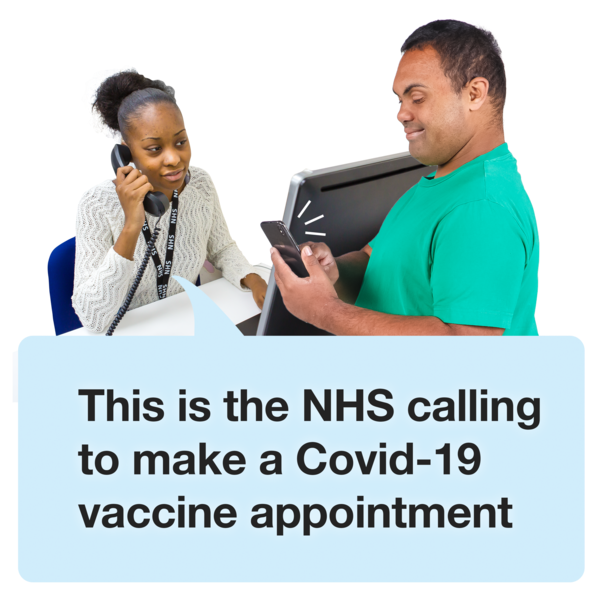 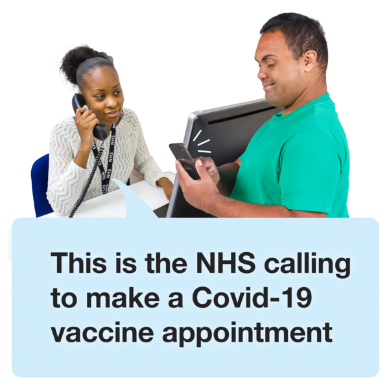 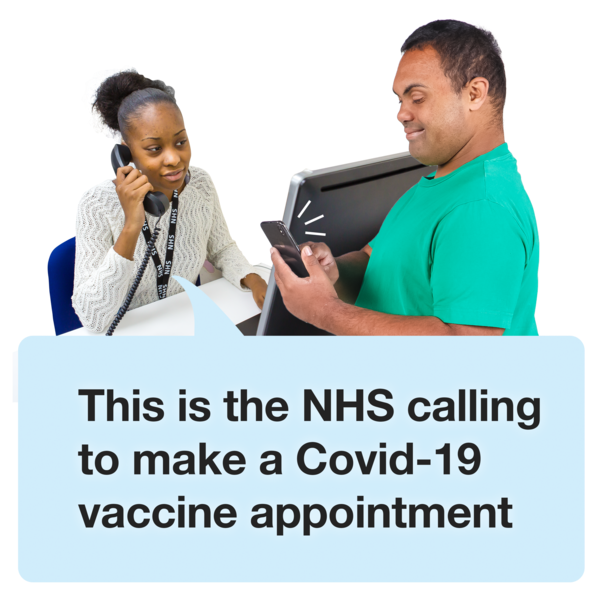 The podiatrist contact details are: Name: Organisation: Phone: Email: Address: 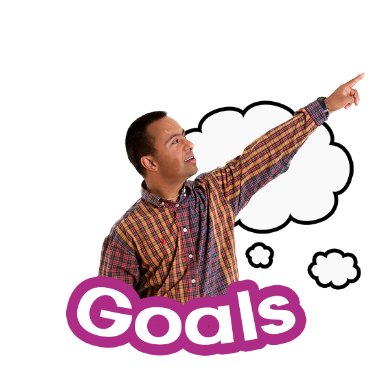 My goals with the podiatrist: 
(Nurse to add content) 
(Nurse to add content)
(Nurse to add content)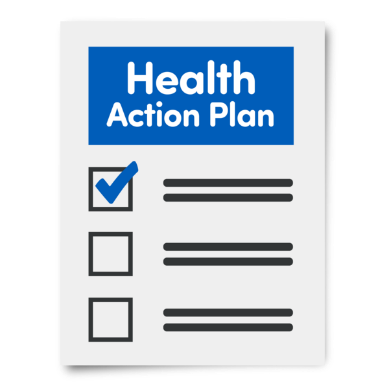 My actions to look after my feet:
(Nurse to add content) 
(Nurse to add content)
(Nurse to add content)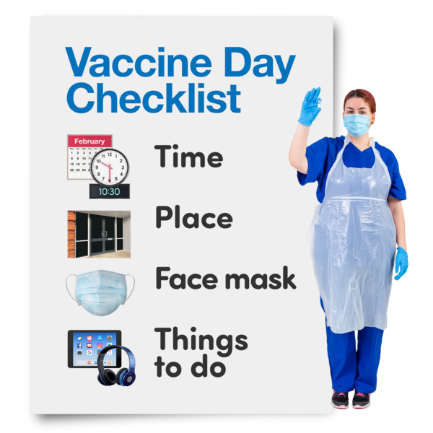 Next health appointment to check-up on this is:(add time, date, location).